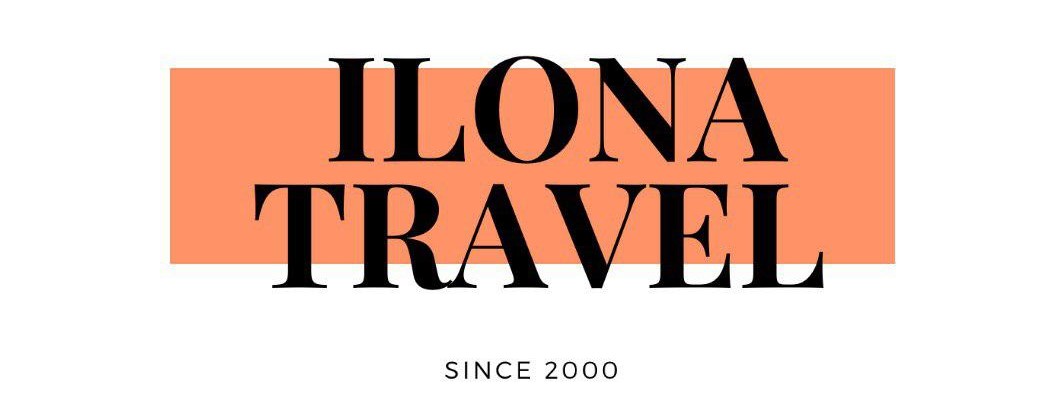 « ONLY LVIV-Vip» TUR PROGRAMI3Gece/4Gün1 Gün	  Havalimanında karşılama ve otele transfer. Otele yerleşme2 Gün	  Kahvaltı. Lvov şehir turu (3 saat).3 Gün	Kahvaltı. Otelinizde yapacağınız sabah kahvaltısının ardından çevre gezileri ve alışveriş için tam gün serbest zamanınızı dilediğinizce değerlendirebilirsiniz. Arzu eden konuklarımız ekstra olarak alabileceği geziler hakkında, ekstra geziler, nereye gidilir ve ne yapılır bölümlerinden inceleyerek fikir edinebilirler.4 Gün	  Kahvaltı. Havalimanına transfer.FİYATLAR* Taleb etmeniz durumda Lvov bölgelerindeki listemizde olmayan diğer otellerin fiyat tekliflerimizi sunabiliriz. Fiyata dahil hizmetler: 				Fiyata dahil olmayan hizmetler:Transfer hizmetlerimiz 				Uçak biletiOda, kahvaltı 					Öğlen ve akşam yemekleriRehberlik hizmetleriOtellerimiz*Rezervasyon sırasında kişi başı fiyatRezervasyon sırasında kişi başı fiyatRezervasyon sırasında kişi başı fiyatRezervasyon sırasında kişi başı fiyatOtellerimiz*2 - 34 – 7 8 - 15 16 - 25SWISS HOTEL248 €228 €220 €212 €ASTORIA 286 €266 €260 €250 €ATLAS DELUXE 286 €2662 €260 €250 €CITADEL INN327 €308 €302€292 €GRAND HOTEL\ LEOPOLIS \ BANK HOTELIstek İçinIstek İçinIstek İçinIstek İçin